The Company: 	Mortal FoolsThe Job Title:	Marketing Assistant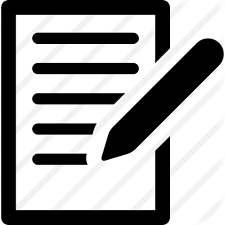 Complete this Application Form. This can be written or recorded using video.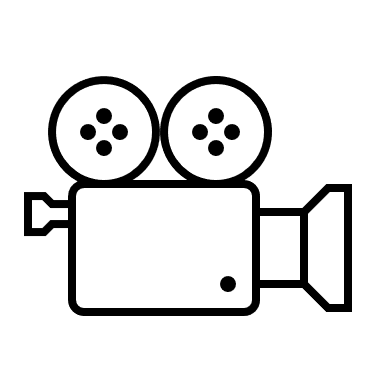 To apply by video, upload your video to either YouTube or Vimeo and email us a private link so we can watch.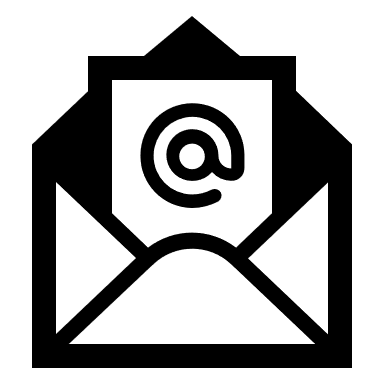 You should send this to:Email -  admin@mortalfools.org.uk 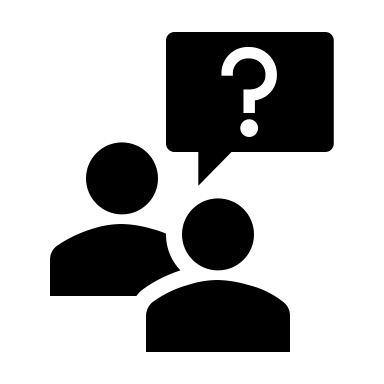 If you have any questions about this, you can email us:  Email - admin@mortalfools.org.ukSCHOOL, COLLEGE AND UNIVERSITYOther activities and hobbiesCurrent WorkPrevious Work 1Previous Work 2SUPPORTING STATEMENTWrite down why you want to work for Mortal FoolsWrite down why you think you would be good for this jobExplain clearly how you meet the skills listed in the Application Pack and give examples.These are listed in bullet points in the “To do this job” (Person Specification) section of the Application pack.You will be scored on how well you match these skills so please be clear.OTHER INFORMATIONDECLARATION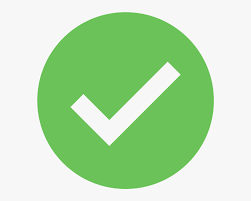 This section means what you tell us on this form must be the truth, or you may be dismissed. By sending us this form you are saying you agree that this information is true.Please also fill in the equal opportunities form that comes with this application form. This helps us check that everyone is getting an equal chance to work for Mortal Fools.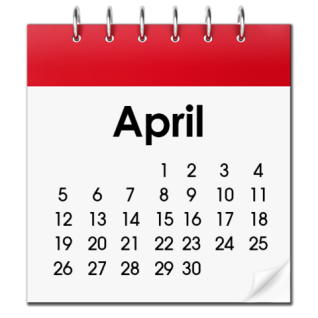 When did you leave school or college?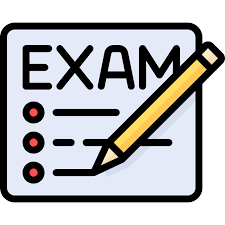 Which exams have you done?e.g. GCSEs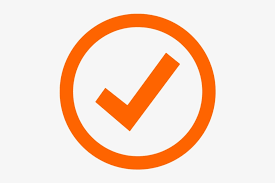 What result did you get for these exams?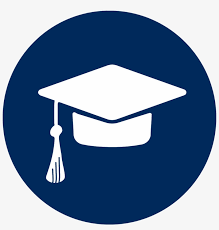 Did you go to University?(answer yes or no)When did you leave university?Which course did you do?What results did you get?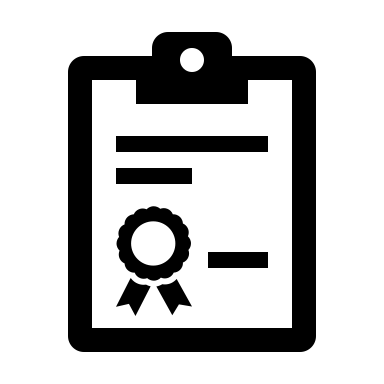 Have you done any other relevant courses?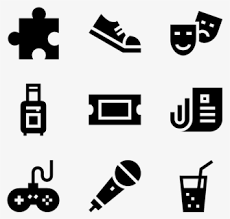 Do you have any hobbies that are relevant to this job?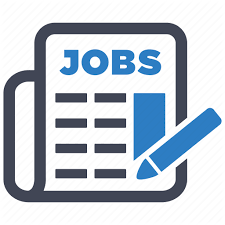 This is about any paid or unpaid job you had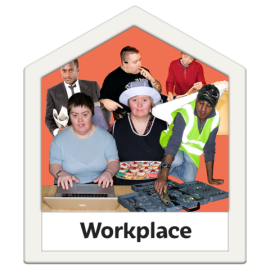 Your work now?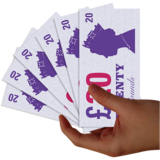 Is your work paid or unpaid?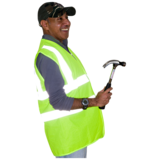 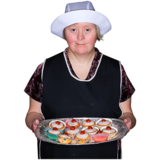 What is your job title?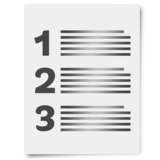 What tasks do you do?When did you start your job?When did it end?Who did you work for before?What tasks did you do?When did you start this job?When did it end?Who did you work for before?What tasks did you do?When did you start this job?When did it end?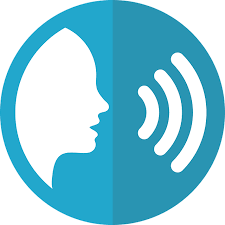 Tell us anything you think we should know about for this job.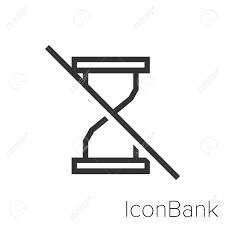 Are there any times or days you are not able to do this work?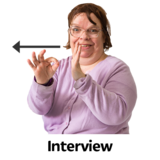 Is there anything we could do to help you? For example, would you need help at an interview?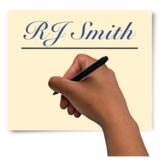 Type your name here to agree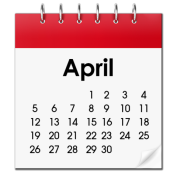 Type the date here